TOSRIJAN REALTY PRIVATE LIMITED,    Respected sir,                      বিনীত নিবেদনের সহিত আপনাকে সশ্রদ্ধ প্রণাম জানাই। আশা করি আপনি ভালো আছেন। আমি আপনাকে আমার পড়াশোনার বর্তমান অবস্থার বিবরণসহ ইত্যাদি জানাতে চিঠি লিখছি।          আমি কলেজে ভর্তি থাকলেও  NEET UG এর Exam নিয়ে মূলত প্রস্তুতি নিচ্ছিলাম। পরীক্ষার ফলাফল বের হয় দুমাস আগে। পরীক্ষার ফলাফল অনুযায়ী কিছু নম্বরের জন্য আমি সরকারি Medical College এ MBBS করার মত স্থান দখল করতে  অসফল হয়েছি।      কিন্তু বরাবরই আমার প্রধান লক্ষ্য Medical থাকায় আমি পুনরায়  NEET এর প্রস্তুতি নেওয়া শুরু করেছি। আমার দৃঢ় বিশ্বাস আপনাদের সহযোগিতার উপস্থিতিতে আমি NEET পরীক্ষাতে সুফল পেতে সফল হব।           শ্রদ্ধেয় স্যার , এই সময় ব্যবধানে আমি আপনার প্রদত্ত স্কলারশিপকে NEET এর Preparation এ ব্যবহার করেছি। এই প্রদত্ত  স্কলারশিপকে টিউশন ও রেগুলার ( বই, খাতা ও অন্যান্য ) পড়াশোনার খরচে ব্যবহার করেছি। চারটি বিষয়ে টিউশনের জন্য ( physics,Chemistry, Botany,Zoology ) ব্যবহার করেছি। একটি Online এর Test Series Course নিয়েছি আর বই কিনেছি।  1. MTG 33 years physics NEET 2. MTG 33 years Zoology  NEET      মাননীয় স্যার, বিগত সময় যাবৎ  আপনারা আমাকে স্কলারশিপ এর অর্থ দিয়ে সাহায্য তো করেছেনই, পাশাপাশি মানসিকভাবেও  উদ্বুদ্ধ করেছেন। আমার পড়াশোনার প্রবাহমানতাকে  বজায় রাখতে আপনারা আমাকে সর্বোচ্চভাবে সাহায্য করেছেন। আমাকে সুযোগ প্রদান করে আপনারা আমার লক্ষ্য পূরণে ও প্রত্যাশাপূরণে যথাসম্ভব চেষ্টা করেছেন। তার জন্য আমি অত্যন্ত কৃতজ্ঞ বোধ করছি।   আমিও নিজের দিক থেকে সর্বোচ্চভাবে আপনাদের  প্রত্যাশাপুরনে সর্বোচ্চ চেষ্টা করব।         পরিশেষে, আমাকে আশীর্বাদ করবেন যাতে আমি আমার লক্ষ্য পূরণে সফল হতে পারি।                      আবার আমি কৃতজ্ঞতা জ্ঞাপন করছি। আমার প্রণাম গ্রহণ করবেন। আপনার  সুস্বাস্থ্য কামনা করি। ভালো থাকবেন। আপনার একান্ত অনুগত,                                   ইতি - Rakhiaj Molla                   		তারিখ - 26/07/2023Jul 26, 2023, 11:13 PM (3 days ago)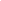 